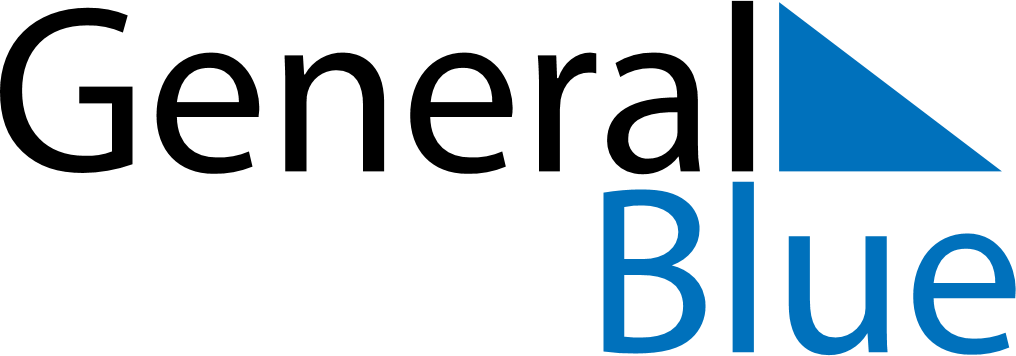 November 2020November 2020November 2020November 2020IcelandIcelandIcelandSundayMondayTuesdayWednesdayThursdayFridayFridaySaturday12345667891011121313141516171819202021Icelandic Language Day22232425262727282930